QUIZ 2.1 – 2.2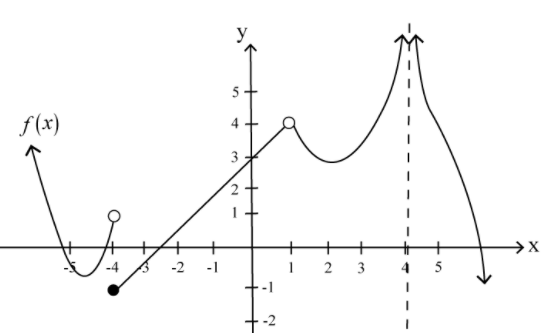 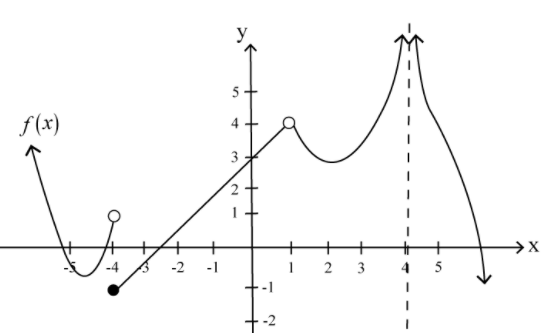 For the function f shown, evaluate the following:  [4]
	 	a)  	= 			 	b)  	= 			 	c)  	 	= 			 	d)  	= 		 e)  	= 		f)  	= 		g)  	= 		
h)  	= 		
i)   	= 		Determine the left and right sided limits of the following function at -3.  [2]






Let  be a function such that:   for . 				[2]
Determine 








Evaluate each of the following limits. Show your work for all questions.  		     [12]a. 			b. 	
			c.  				 	d.   	e) 	 				 	f.   g)   					h)  				j) 